18 December 2019<Address1><Address2><Address3>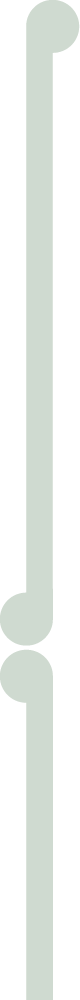 <Address4>	«Contact_Postal_Country»Tēnā koeInvitation to attend Meeting of Owners 
<Block Name>Date:		<Date>Time: 		<Time>Venue:		<Address>Meeting agenda<Enter details>Tō whenua 
<Enter details of the whenua>Background
This meeting of owners is a chance for you to find out what’s happening on your whenua and to talk to us about your wishes for the future of this block.Please let us know if you’re coming (by phone, email or post) before <rsvp date>.Owner meetings cost money and time to hold, so letting us know if you can make it or not is important. It helps us make the best use of people’s time and money. Owners reportAt the meeting you’ll get an owners’ report which has a summary of your land and assets. Review and variation of trust application
Māori Land Trusts must be reviewed from time to time by the Māori Land Court, we will be filing an application for review and variation of this Trust and its administration with the Māori Land Court. You are welcome to attend the Court hearing and as soon as we’ve been given a date, place and time for the hearing, we’ll post this information on our website: www.tetumupaeroa.co.nz. We look forward to seeing you on <date> in <city>.Nāku noa, nā